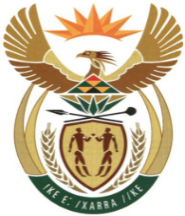 MINISTRYMINERAL RESOURCES AND ENERGYREPUBLIC OF SOUTH AFRICAPrivate Bag X 59, Arcadia, 0007, Trevenna Campus, Building 2C, C/o Meintjes & Francis Baard Street, Tel: +27 12 406 7612, Fax: +27 12 323 5849Private Bag X9111 Cape Town 8000, 7th Floor, 120 Plein Street Cape Town, Tel: +27 21 469 6425, Fax: +27 21 465 5980	Memorandum from the Parliamentary OfficeNational Assembly: 3264Please find attached a response to Parliamentary Question for written reply asked by Mr AM Shaik Emam (NFP) to the Minister of Mineral Resources and Energy: Mr T. Maqubela Deputy Director General: Mineral and Petroleum Regulation ………………/………………/2022Recommended/ Not RecommendedMr Jacob Mbele Director General: Department of Mineral Resources and Energy………………/………………/2022Approved / Not Approved Mr. S.G MantasheMinister of Mineral Resources and Energy ………………/………………/20223264.	Mr AM Shaik Emam (NFP) to ask the Minister of Mineral Resources and Energy:What actions are taken against mining companies that have failed to rehabilitate the disused mines according to the original agreement entered into between the State and such mining companies? 	NW4041EReplyThe Department oversee the rehabilitation of disused mines that are owner less. It should be indicated the pace and the rate at which rehabilitation of the owner-less mines are carried out is largely informed by the allocation of funds from Treasury. It is common knowledge that the allocated funds remain in adequate to address the existing backlog of operations. In respect of the mines with owners, administrative processes are followed in that mines are issued with legal notices to carry out rehabilitation as per the approved Environmental Authorization or approved Environmental Management Programme. It should be indicated that where there are challenges relate to areas that are already rehabilitated (in accordance with the commitments outlined as per Environmental Authentications or approved Environmental Management Programme) and are reopened by illegal miners (who are undocumented migrants). Rehabilitation of such area follows after the conclusion of the criminal enforcement process.        